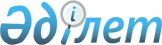 Об утверждении перечня автомобильных дорог районного значения Курчумского района
					
			Утративший силу
			
			
		
					Постановление акимата Курчумского района Восточно-Казахстанской области от 25 декабря 2018 года № 509. Зарегистрировано Управлением юстиции Курчумского района Департамента юстиции Восточно-Казахстанской области 29 декабря 2018 года № 5-14-188. Утратило силу - постановлением акимата Курчумского района Восточно-Казахстанской области от 19 февраля 2020 года № 56
      Сноска. Утратило силу - постановлением акимата Курчумского района Восточно-Казахстанской области от 19.02.2020 № 56 (вводится в действие по истечении десяти календарных дней после дня его первого официального опубликования).

      Примечание РЦПИ.

      В тексте документа сохранена пунктуация и орфография оригинала.
      В соответствии с пунктом 2 статьи 31 Закона Республики Казахстан от 23 января 2001 года "О местном государственном управлении и самоуправлении в Республике Казахстан", пунктом 7 статьи 3 Закона Республики Казахстан от 17 июля 2001 года "Об автомобильных дорогах", акимат Курчумского района ПОСТАНОВЛЯЕТ:
      1. Утвердить перечень автомобильных дорог районного значения Курчумского района, согласно приложению к настоящему постановлению.
      2. Государственному учреждению "Аппарат акима Курчумского района" в установленном законодательством Республики Казахстан порядке обеспечить:
      1) государственную регистрацию настоящего постановления в территориальном органе юстиции;
      2) в течении десяти календарных дней со дня государственной регистрации настоящего постановления акимата направление его копии в бумажном и электронном виде на казахском и русском языках в Республиканское государственное предприятие на праве хозяйственного ведения "Республиканский центр правовой информации" для официального опубликования и включения в Эталонный контрольный банк нормативных правовых актов Республики Казахстан;
      3) в течении десяти календарных дней после государственной регистрации настоящего постановления направление его копии на официальное опубликование в периодические печатные издания, распространяемых на территории Курчумского района;
      4) размещение настоящего постановления на интернет-ресурсе акимата Курчумского района после его официального опубликования.
      3. Контроль за исполнением настоящего постановления возложить на заместителя акима района К. Азимбаева.
      4. Настоящее постановление вводится в действие по истечении десяти календарных дней после дня его первого официального опубликования.
      "____"______________2018 года Перечень автомобильных дорог районного значения Курчумского района
					© 2012. РГП на ПХВ «Институт законодательства и правовой информации Республики Казахстан» Министерства юстиции Республики Казахстан
				
      Аким Курчумского района

Д. Кажанов

      Согласовано: 
Исполняющий обязанности руководителя 
управления пассажирского транспорта 
и автомобильных дорог 
Восточно-Казахстанской области __________________

Н. Жумадилов
Приложение к постановлению 
акимата Курчумского района 
от 25.12.2018 года № 509
№п/п
Индекс автодороги
Наименование автодороги
Общая протяженность, км
Категория
По типу покрытия, км
По типу покрытия, км
По типу покрытия, км
Мосты
Трубы
№п/п
Индекс автодороги
Наименование автодороги
Общая протяженность, км
Категория
Асфальт /Бетон
Черно - гравийное
Гравийно-щебеночное
шт/п. м
шт/п.м.
1
KF KR-412
Автомобильная дорога "Подъезд к с Право-Усть-Калжыр"
2
IV
-
2
-
-
2.
KF KR-59
Автомобильная дорога "Большенарым-Курчум-Чердояк"
54
IV
-
54
2/148
37/624
3.
KF KR-63
Автомобильная дорога "Курчум-Калжыр-Маркаколь-Карачилик-Буран"
52
IV
-
52
2/73
5/75
4.
KF KR-164
Автомобильная дорога "Курчум-Калжыр" -Аманат"
30
V
-
30
-
-
5.
KF KR-165
Автомобильная дорога "Курчум-Аксуат-Жолнускау"
27
V
-
27
-
-
6.
KF KR-166
Автомобильная дорога "Омск-Майкапчагай-Маркаколь" -Игилик-Шенгельды"
57
IV
-
57
-
5/75
7.
KF KR-167
Автомобильная дорога "Курчум-Калжыр" -Акбулак-Карой-Ашалы" -Кайнарлы"
12
IV
-
12
-
-
8.
KF KR-413
Автомобильная дорога "Курчум-Алгабас"
10
IV
-
10
-
3/36
9.
KF KR-414
Автомобильная дорога "Подъезд к с. Топтерек"
4
IV
-
4
-
2/14
10.
KF KR-415
Автомобильная дорога "Курчум-Калжыр" -Жылытау"
7
IV
-
7
-
-
11.
KF KR-416
Автомобильная дорога "Курчум-Калжыр" -Акчий"
8
V
-
8
-
-
12.
KF KR-417
Автомобильная дорога "Курчум-Калжыр" -Амангельды"
4
IV
-
4
-
-
13.
KF KR-168
Автомобильная дорога "Маркаколь-Урунхайка-Тоскайын" -Шанагаты"
30
V
-
30
2/106
7/70
14.
KF KR-169
Автомобильная дорога "Курчум-Чердояк" -Карабулак"
9
IV
-
9
-
-
15.
KF KR-420
Автомобильная дорога "Маралды-Ушбулак"
25
V
-
25
3/25
1/10
16.
KF KR-421
Автомобильная дорога "Маркаколь-Тентек"
7
V
-
7
1/60
2/20
17.
KF KR-422
Автомобильная дорога "Маркаколь-Урунхайка-Тоскайын" -Балыктыбулак"
25
V
-
25
1/60
2/20
Итого:
363
-
-
218
145
11/ 472
64 / 944